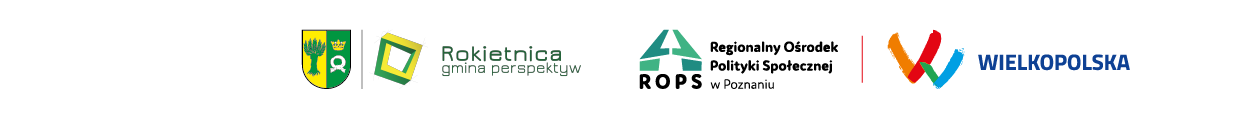 SPECYFIKACJA WARUNKÓW ZAMÓWIENIAZAMAWIAJĄCY:                                                                   Centrum Usług Społecznych                         ul. Pocztowa 8 , 62 - 090 Rokietnica pow. poznański, woj. wielkopolskieZaprasza do złożenia oferty w trybie art. 275 pkt 1 (trybie podstawowym bez negocjacji) o wartości zamówienia nieprzekraczającej progów unijnych o jakich stanowi art. 3 ustawy z 11 września 2019 r. - Prawo zamówień publicznych (Dz. U. z 2023 r. poz. 1605 ze zm.) – dalej ustawy PZP na robotę budowlaną pn.:„Remont budynku dworca kolejowego w Rokietnicy”

Zamówienie obejmuje remont i przebudowę wraz ze zmianą sposobu użytkowania budynku dworca kolejowego w Rokietnicy na terenie działki nr 326/33, obręb Rokietnica, jedn. ewid. Rokietnica.Zadanie realizowane  w ramach projektu „Rozwój Wielkopolskiej Sieci Centrów Usług Społecznych” współfinansowanego ze środków Unii Europejskiej oraz z budżetu państwa 
w ramach programu regionalnego Fundusze Europejskie dla Wielkopolski 2021 - 2027.
Zadanie: Dostosowanie miejsca świadczenia usługi – remont, inwestycja, adaptacja. Przedmiotowe postępowanie prowadzone jest przy użyciu środków komunikacji elektronicznej. Składanie ofert następuje za pośrednictwem platformy zakupowej dostępnej pod adresem internetowym: https://platformazakupowa.pl/pn/rokietnicaNr postępowania: CUS.262.03.2024ZATWIERDZONO DO UŻYTKU:   	Dyrektor  Centrum Usług Społecznych – Rafał Michalski	Rokietnica, dnia 2024.04.24NAZWA ORAZ ADRES ZAMAWIAJĄCEGO.
Strona Zamawiająca: 	        Centrum Usług SpołecznychAdres siedziby:                         ul. Pocztowa 8 , 62-090 Rokietnica pow. poznański, woj. wielkopolskieREGON: 		         632003093NIP:			         7772304778Telefon:		         618145341Adres strony prowadzonego postępowania:  https://platformazakupowa.pl/pn/rokietnicaAdres strony internetowej Zamawiającego:   www.cusrokietnica.plAdres poczty elektronicznej : cus@rokietnica.plUwaga! Zamawiający przypomina, że w toku postępowania zgodnie z art. 61 ust. 2 ustawy PZP komunikacja ustna dopuszczalna jest jedynie w toku negocjacji lub dialogu oraz w odniesieniu do informacji, które nie są istotne. Zasady dotyczące sposobu komunikowania się zostały przez Zamawiającego umieszczone w rozdziale XIII pkt 3.
Czas pracy CUS: poniedziałek                          09 : 00  - 17 : 00od wtorku do piątku            07 : 30  -  15 : 30Uwaga! Zamawiający przypomina, że w toku postępowania zgodnie z art. 61 ust. 2 ustawy PZP komunikacja ustna dopuszczalna jest jedynie w toku negocjacji lub dialogu oraz w odniesieniu do informacji, które nie są istotne. Zasady dotyczące sposobu komunikowania się zostały przez Zamawiającego umieszczone w rozdziale XIII pkt 3.Adres strony internetowej, na której jest prowadzone postępowanie  na której udostępniane będą zmiany i wyjaśnienia treści SWZ oraz inne dokumenty zamówienia bezpośrednio związane z niniejszym postępowaniem:  https://platformazakupowa.pl/pn/rokietnicaKLAUZULA  INFORMACYJNA RODO 

Zgodnie z art. 13 i 14 Rozporządzenia Parlamentu Europejskiego i Rady (UE) 2016/679 z dnia 27 kwietnia 2016r. w sprawie ochrony osób fizycznych w związku z przetwarzaniem danych osobowych i w sprawie swobodnego przepływu takich danych oraz uchylenia dyrektywy 95/46/WE (ogólne rozporządzenie o ochronie danych osobowych zwane RODO) Centrum Usług Społecznych informuje, że:Administratorem Pana/i danych osobowych jest: Centrum Usług Społecznych w Rokietnicy reprezentowany przez Dyrektora Centrum Usług Społecznych w Rokietnicy z siedzibą przy ul. Pocztowa 8, 62-090 Rokietnica.Administrator wyznaczył Inspektora Ochrony Danych: Maciej Chlebowski, z którym można się kontaktować pisemnie, za pomocą poczty tradycyjnej na adres: Centrum Usług Społecznych, ul. Pocztowa 8, 62-090 Rokietnica lub elektronicznie: chlebowski@it-systemy.comPaństwa dane osobowe przetwarzane są w celu realizacji obowiązku wynikającego z:
• ustawy z dnia 28 listopada 2003r. o świadczeniach rodzinnych,
• ustawy z dnia 11 lutego 2016r. o pomocy państwa w wychowywaniu dzieci,
• ustawy z dnia 4 listopada 2016r. o wsparciu kobiet w ciąży i rodzin "Za życiem",
• ustawy z dnia 4 kwietnia 2014r. o ustaleniu i wypłacie zasiłków dla opiekunów,
• ustawy z dnia 7 września 2007r. o pomocy osobom uprawnionym do alimentów,
• ustawy z dnia 12 marca 2004r. o pomocy społecznej,
• ustawy z dnia 26 października 1982r. o wychowaniu w trzeźwości i przeciwdziałaniu alkoholizmowi,
• ustawy z dnia 9 czerwca 2011r. o wsparciu rodziny i systemie pieczy zastępczej,
• ustawy z dnia 29 lipca 2005r. o przeciwdziałaniu przemocy w rodzinie,
• ustawy z dnia 19 sierpnia 1994r. o ochronie zdrowia psychicznego,
• ustawy z dnia 7 września 1991r. o systemie oświaty,
• Rozporządzenia Rady Ministrów z dnia 30 maja 2018r. w sprawie szczegółowych warunków realizacji rządowego programu „Dobry start”,
• ustawy z dnia 21.06.2001r. o dodatkach mieszkaniowych,
• ustawy z dnia 10.04.1997r. prawo energetyczne,
• ustawy z dnia 2 marca 2020r. o szczególnych rozwiązaniach związanych z zapobieganiem, przeciwdziałaniem i zwalczaniem COVID-19, innych chorób zakaźnych oraz wywołanych nimi sytuacji kryzysowych,
• ustawy z dnia 5 grudnia 2014r. o Karcie Dużej Rodziny,
• programu „Wielkopolska Karta Rodziny” Uchwała Nr 4705/2014 Zarządu Województwa Wielkopolskiego z dnia 29 maja 2014 roku,
• ustawy z dnia 27 kwietnia 2001r. Prawo ochrony środowiska – w zakresie art. 411 ust. 10g – 10s,
• ustawy z dnia 17 grudnia 2021r. o dodatku osłonowym,
• ustawy z dnia 12 marca 2022r. o pomocy obywatelom Ukrainy w związku z konfliktem zbrojnym na terytorium tego Państwa,
• ustawy z dnia 05.08.2022r. o dodatku węglowym,
• ustawy z dnia 15.09.2022r. o szczególnych rozwiązaniach w zakresie niektórych źródeł ciepła w związku z sytuacją na rynku paliw,
• ustawy z dnia 7 października 2022r. o szczególnych rozwiązaniach służących ochronie odbiorców energii elektrycznej w 2023 roku w związku z sytuacją na rynku energii elektrycznej,
• ustawy z dnia 15 grudnia 2022r. o szczególnej ochronie niektórych odbiorców paliw gazowych w 2023r. w związku z sytuacją na rynku gazu,
• ustawy z dnia 19 lipca 2019r. o realizowaniu usług społecznych przez centrum usług społecznych.Dane osobowe mogą być przekazywane innym organom i podmiotom wyłącznie na podstawie obowiązujących przepisów prawa, w tym podmioty uprawnione do kontroli ośrodka, organy właściwe w administracyjnym toku instancji, inne organy administracji publicznej.Państwa dane nie będą przekazywane do państwa trzeciego lub organizacji międzynarodowej.Państwa dane osobowe będą pobierane i weryfikowane od podmiotów zobowiązanych do udzielania informacji na żądanie Centrum Usług Społecznych w Rokietnicy, w tym z wykorzystaniem systemu informatycznego Emp@tia, SI KDR, PUE ZUS, ePUAP.Państwa dane osobowe będą przetwarzane przez okres niezbędny do realizacji danego wniosku lub sprawy oraz do czasu upływu okresu archiwizacji dokumentacji.Posiada Pan/i prawo dostępu do swoich danych i otrzymania ich kopii, prawo do ich poprawiania, sprostowania, przenoszenia, żądania ograniczenia ich przetwarzania i ich usunięcia.Mają Państwo prawo do wniesienia skargi do: Prezesa Urzędu Ochrony Danych Osobowych, gdy przetwarzanie danych osobowych dotyczących Państwa naruszyłoby przepisy ogólnego rozporządzenia o ochronie danych osobowych z dnia 27 kwietnia 2016r.Centrum Usług Społecznych w Rokietnicy zobowiązuje się do zachowania Państwa danych w poufności.Pana/i dane osobowe nie będą podlegały zautomatyzowanemu podejmowaniu decyzji, w tym profilowaniu.Podanie danych osobowych jest warunkiem przyznania świadczeń. Są Państwo zobowiązani do podania danych określonych w w/w ustawach, a konsekwencją niepodania danych będzie pozostawienie wniosku bez rozpatrzenia.III. TRYB UDZIELANIA ZAMÓWIENIA
Niniejsze postępowanie prowadzone jest w trybie podstawowym o jakim stanowi art. 275 pkt 1 PZP. Zamawiający nie przewiduje prowadzenia negocjacji. Szacunkowa wartość przedmiotowego zamówienia nie przekracza progów unijnych o jakich mowa w art. 3 ustawy PZP.  Zamawiający nie przewiduje aukcji elektronicznej.Zamawiający nie przewiduje możliwości złożenia oferty w postaci katalogów elektronicznych lub dołączenia katalogów elektronicznych do oferty.Zamawiający nie prowadzi postępowania w celu zawarcia umowy ramowej.Zamawiający nie zastrzega możliwości ubiegania się o udzielenie zamówienia wyłącznie przez Wykonawców, o których mowa w art. 94 PZP Wymagania związane z realizacją zamówienia w zakresie zatrudnienia przez wykonawcę lub podwykonawcę na podstawie stosunku pracy osób wykonujących wskazane przez zamawiającego czynności w zakresie realizacji zamówienia, jeżeli wykonanie tych czynności polega na wykonywaniu pracy w sposób określony w art. 22 § 1 ustawy z dnia 26 czerwca 1974 r. - Kodeks pracy (Dz. U. z 2019 r. poz. 1040, 1043 i 1495) i dotyczy pracowników fizycznych, wykonujących czynności bezpośrednio związane z realizacją robót budowlanych z pomocą dowolnych narzędzi i sprzętu. Zamawiający zwraca uwagę, iż do tej grupy kwalifikować się będą wszystkie osoby wykonujące pracę robotniczą tj. taką, która wymaga wysiłku fizycznego oraz ruchu tj.Wykonanie sposobem mechanicznym i ręcznym wszystkich robót związanych z robotami budowlanymi ,Wykonanie sposobem mechanicznym i ręcznym wszystkich robót ziemnych i rozbiórkowych,Wymóg zatrudnienia na podstawie umowy o pracę nie dotyczy kierownika budowy, kierownika robót, dostawców materiałów budowlanych oraz innych osób, w stosunku do których  czynności nie polegają na wykonywaniu pracy w sposób określony w par 22 ust.1 ustawy z dnia 26 czerwca 1974r. Kodeks pracy.Szczegółowe wymagania dotyczące realizacji oraz egzekwowania wymogu zatrudnienia na podstawie stosunku pracy zostały określone w projekcie umowy.Zamawiający nie określa dodatkowych wymagań związanych z zatrudnianiem osób, o których mowa w art. 96 ust. 2 pkt 2 PZP.Zamawiający nie przewiduje zwrotu kosztów udziału w postępowaniu.IV. OPIS PRZEDMIOTU ZAMÓWIENIA.1.  Wspólny Słownik Zamówień (CPV):  
45 30 00 00 – 0 – Roboty budowlane w budynkach,
45 31 00 00 – 3 – Roboty instalacyjne elektryczne,
45 33 00 00 – 9 – Roboty instalacyjne wodno - kanalizacyjne i sanitarne,
45421100  - 5 -    Instalowanie drzwi i okien  i podobnych elementów 2.  Przedmiotem zamówienia jest remont i przebudowa części pomieszczeń wraz z instalacjami, parteru budynku dworca kolejowego ze zmianą sposobu ich użytkowania na funkcję lokalnego centrum kultury. Części mieszkalne, handlowo -usługowe oraz magazynowe pozostają w budynku bez zmian i nie są objęte zakresem niniejszego zamówienia. Zakres przebudowy wyznacza zakres zmiany sposobu użytkowania części budynku. W zakresie prac zewnętrznych inwestycji znajduje się wymiana okien oraz drzwi zewnętrznych w części pomieszczeń parteru będących przedmiotem zmiany sposobu użytkowania. Zaprojektowano  nowe okna drewniane, łukowe, z historycznym podziałem na kwatery; zaprojektowano  nowe drzwi drewniane, łukowe, asymetryczne – stolarka okienna i drzwiowa zgodnie z rysunkami uzgodnionymi z konserwatorem zabytków części graficznej projektu.	Zaprojektowana funkcja lokalnego Centrum Kultury będzie funkcjonowała niezależnie od istniejących funkcji budynku. W skład pomieszczeń części  remontowanej wchodzą: - wielofunkcyjna sala duża – multimedialna, wyposażona w ekran z rzutnikiem, systemem nagłośnienia oraz zasłony typu blackout; - sala warsztatowa – tzw. „mokra” przeznaczona na zajęcia i warsztaty plastyczne, wyposażona 
w zestaw mebli kuchennych, zlewy robocze oraz zabudowę strukturalną; -  biuro; -  pomieszczenie socjalne; 
- hol z odtworzonym rysunkiem historycznej posadzki wyposażony w dedykowane oświetlenie powierzchni wystawowej pełniący funkcję galerii; 
- zaplecza sanitarne; -  pomieszczenie porządkowe oraz komunikacja.	Podczas prac remontowych, wszelkie napotkane instalacje obce nie związane
z remontowanym fragmentem dworca należy zabezpieczyć i zachować w stanie używalności. W salach w których nie planuje się tynków należy instalacje obce przenieść ponad sufit podwieszany by były niewidoczne.	Remontowana i przebudowywana część dworca zostanie wydzielona od pozostałej części budynku jako odrębna strefa pożarowa, dlatego wszelkie instalacje zaprojektowane oraz obce przechodzące przez ściany i stropy wydzielonej strefy, należy zabezpieczyć masą ogniową
o wytrzymałości nie mniejszej jak odporność ogniowa ścian i stropów  przez które są prowadzone. Wszystkie prace należy wykonać zgodnie z zaleceniami ekspertyzy technicznej warunków ochrony przeciwpożarowej.Zestawienie powierzchni i kubatury (przebudowa):- powierzchnia zabudowy - 455,3 m2- powierzchnia użytkowa objęta opracowaniem - 140,8 m2- kubatura całkowita - 760,14 m3             4397 m3 (cały budynek)Zaprojektowano  dostępność budynku dla osób niepełnosprawnych (parter):brak różnic poziomów na drogach komunikacyjnych,wszystkie drzwi do projektowanych pomieszczeń o szerokości min 90 cm,wejście od strony peronu na rzędnej 0,00,wc przystosowane dla osób niepełnosprawnych wyposażone w armaturę dedykowaną dla osób niepełnosprawnych wraz z pochwytami,ruchowe włączniki światła,w sali multimedialnej należy zamontować system zintegrowanych głośników sufitowych rozmieszczonych w suficie tak aby zapewnić odpowiednią, równomierną słyszalność w całej Sali,3.  Zamawiający nie dopuszcza możliwości składania ofert częściowych. Uzasadnienie do braku podziału zamówienia na części:Zdaniem Zamawiającego podział zakresu niniejszego postępowania na części  nie jest uzasadniony, 
a przeciwnie powodowałby nadmierne trudności techniczne związane z realizacją zamówienia.Podział zamówienia na części ma na celu zwiększenie konkurencyjności procedur i otwarcie rynku zamówień dla małych i średnich przedsiębiorców, jednak realizacja zamówienia w częściach nie może  zagrażać prawidłowej i oczekiwanej przez Zamawiającego realizacji i jego końcowemu efektowi, co po przeprowadzonej merytorycznej analizie dokumentacji projektowej i stanu faktycznego potwierdzonego wizją w terenie, mogłoby mieć miejsce.Podzielenie zadań spowodowałoby  trudności techniczne związane z odpowiednim zabezpieczeniem odcinków realizowanych robót. Koordynacja prac różnych wykonawców mogłoby doprowadzić do czasowego wstrzymania prac budowlanych i utrudnień logistycznych na budowie, w konsekwencji zwiększenie kosztów realizacji przedmiotu zamówienia, co byłoby dla Zamawiającego nieekonomiczne i wydłużyłoby okres realizacji inwestycji. Ponadto podział zamówienia na mniejsze zakresy byłby niecelowy ze względu na spójność zadania objętego jedną dokumentacją projektową oraz jedną decyzją o pozwoleniu na budowę. Dzielenie zamówienia na części byłoby również nieuzasadnione ekonomicznie ze względu na wyższą łączną wartość  różnych  ofert względem jednej oferty na całe zadanie.Ze względu na zakres i wartość zamówienia, brak podziału zamówienia na części nie zakłóca konkurencji w ramach postępowania.4.  Zamawiający nie dopuszcza składania ofert wariantowych.Rozwiązania równoważne.Jeżeli  w  dokumentacji występuje nazwa producenta związana z produktem – Zamawiający dopuszcza możliwość wykorzystania produktów równoważnych.a)  Jeżeli dokumentacja techniczna wskazywałaby w odniesieniu do niektórych materiałów i urządzeń znaki towarowe lub pochodzenie, Zamawiający dopuszcza składanie materiałów równoważnych. 
Powyższe oznacza,  że jeżeli zapisy w przedmiarze robót lub dokumentacji projektowej wskazywałyby w odniesieniu do niektórych materiałów lub urządzeń znaki towarowe, patenty lub pochodzenie urządzeń lub materiałów należy je traktować jako niezobowiązujące propozycje projektanta.
b) Wszelkie materiały pochodzące od konkretnych producentów, określają minimalne parametry jakościowe i cechy użytkowe, jakim muszą odpowiadać towary, aby spełnić wymagania stawiane przez Zamawiającego i stanowią wyłącznie wzorzec jakościowy przedmiotu zamówienia. Poprzez zapis dotyczący minimalnych wymagań parametrów jakościowych, Zamawiający rozumie wymagania towarów zawarte w ogólnie dostępnych źródłach, katalogach, stronach internetowych producentów. c) Operowanie przykładowymi nazwami producenta ma jedynie na celu doprecyzowanie poziomu oczekiwań Zamawiającego w stosunku do określonego rozwiązania. Posługiwanie się nazwami producentów/produktów ma wyłącznie charakter przykładowy. Zamawiający przy opisie przedmiotu zamówienia, wskazując oznaczenie konkretnego producenta (dostawcy) lub konkretny produkt, dopuszcza jednocześnie produkty równoważne o parametrach jakościowych i cechach użytkowych, co najmniej na poziomie parametrów wskazanego produktu, uznając tym samym każdy produkt o wskazanych parametrach lub lepszych. d) Wykonawca dobierając inne materiały lub urządzenia oraz rozwiązania równoważne  do zaproponowanych w Dokumentacji projektowej i STWiORB jest  odpowiedzialny za jakość zastosowanych materiałów, urządzeń, instalacji itp. za prawidłowe funkcjonowanie rozwiązań technicznych przewidzianych w dokumentacji projektowej i STWiORB. W takiej sytuacji Zamawiający wymaga złożenia stosownych dokumentów, uwiarygodniających te materiały lub urządzenia. Będą one podlegały ocenie przez Zamawiającego, która będzie podstawą do podjęcia przez Zamawiającego decyzji o akceptacji materiałów równoważnych. Koszty związane z wykazaniem równoważności rozwiązań ponosi Wykonawca.Przed terminem składania ofert Wykonawcy winni sprawdzić ponownie zawartość umieszczonych na str. bip dokumentów, ( https://platformazakupowa.pl/pn/rokietnica)    w celu zapoznania się z treścią ewentualnych odpowiedzi lub wyjaśnień, albo z innymi wprowadzonymi zmianami. 
V. WIZJA LOKALNA
Zamawiający informuje, że nie przewiduje możliwości i nie wymaga od wykonawcy złożenia oferty po odbyciu wizji lokalnej lub sprawdzeniu dokumentów niezbędnych do realizacji zamówienia, o których mowa w art. 131 ust. 2 ustawy Pzp.
VI. PODWYKONAWSTWO
Wykonawca może powierzyć wykonanie części zamówienia podwykonawcy (podwykonawcom). Zamawiający nie zastrzega obowiązku osobistego wykonania przez Wykonawcę kluczowych części zamówienia..Zamawiający wymaga, aby w przypadku powierzenia części zamówienia podwykonawcom, Wykonawca wskazał w ofercie części zamówienia, których wykonanie zamierza powierzyć podwykonawcom oraz podał (o ile są mu wiadome na tym etapie) nazwy (firmy) tych podwykonawców.VII. TERMIN WYKONANIA ZAMÓWIENIA: 

Wymagany termin wykonania (realizacji)  zamówienia - 5 miesięcy od  podpisania umowy.VIII. WARUNKI UDZIAŁU W POSTĘPOWANIUO udzielenie zamówienia mogą ubiegać się Wykonawcy, którzy nie podlegają wykluczeniu na zasadach określonych w Rozdziale IX SWZ, oraz spełniają określone przez Zamawiającego warunki udziału w postępowaniu.O udzielenie zamówienia mogą ubiegać się Wykonawcy, którzy spełniają warunki dotyczące:zdolności do występowania w obrocie gospodarczym:Zamawiający nie określa  warunku w powyższym zakresie.uprawnień do prowadzenia określonej działalności gospodarczej lub zawodowej, o ile wynika to z odrębnych przepisów:Zamawiający nie określa  warunku w powyższym zakresie.sytuacji ekonomicznej lub finansowej:Zamawiający nie określa  warunku w powyższym zakresie.Zdolności technicznej lub zawodowej -  w zakresie wiedzy i doświadczenia WykonawcyWykonawca spełni warunek, jeżeli wykaże, że w okresie ostatnich 5 lat  wykonał należycie co najmniej jedno zadanie polegające na budowie, przebudowie, rozbudowie lub remoncie budynku  kubaturowego o wartości min.  500 000,00 zł brutto.Wykonawca musi być w stanie wykazać i udowodnić zrealizowanie wskazanych w warunku robót na wezwanie Zamawiającego.UwagaZa budowę, przebudowę lub remont Zamawiający uzna budowę, przebudowę, rozbudowę  lub remont w rozumieniu przepisów ustawy z dnia 7 lipca 1994 r. Prawo Budowlane (tekst jednolity: Dz. U. 2023 poz. 682). Zamawiający, w stosunku do Wykonawców wspólnie ubiegających się o udzielenie zamówienia, warunek uzna za spełniony jeżeli Wykonawca lub członek konsorcjum lub podmiot na którego zasoby powołuje się  Wykonawca spełni go samodzielnie. Jeżeli podmiot, który wykazuje doświadczenie w ramach Konsorcjum – musi wykazać bezpośredni udział i wykonanie zakresu robót tożsamych z wykazywanymi jako doświadczenie zawodowe w przedmiotowym postępowaniu.Ocena warunków nastąpi zgodnie z formułą spełnia/nie spełnia w oparciu o  informacje zawarte we wstępnym oświadczeniu informacyjnym, a  następnie potwierdzonych w dokumentach i oświadczeniach złożonych przez Wykonawcę, którego oferta zostanie najwyżej oceniona.Zamawiający może na każdym etapie postępowania, uznać, że Wykonawca nie posiada wymaganych zdolności, jeżeli posiadanie przez wykonawcę sprzecznych interesów, w szczególności zaangażowanie zasobów technicznych lub zawodowych wykonawcy w inne przedsięwzięcia gospodarcze wykonawcy może mieć negatywny wpływ na realizację zamówienia.IX. PODSTAWY WYKLUCZENIA Z POSTĘPOWANIA

Z postępowania o udzielenie zamówienia wyklucza się Wykonawców, w stosunku do których zachodzi którakolwiek z okoliczności wskazanych  w art. 108 ust. 1 PZP  tj.;Z postępowania o udzielenie zamówienia wyklucza się wykonawcę:1.1) będącego osobą fizyczną, którego prawomocnie skazano za przestępstwo:a) udziału w zorganizowanej grupie przestępczej albo związku mającym na celu popełnienie przestępstwa lub przestępstwa skarbowego, o którym mowa w art. 258 Kodeksu karnego,b)  handlu ludźmi, o którym mowa w art. 189a Kodeksu karnego,c)  o którym mowa w art. 228-230a, art. 250a Kodeksu karnego lub w art. 46 lub art. 48 ustawy z dnia 25 czerwca 2010 r. o sporcie, lub w art. 54 ust. 1-4 ustawy z dnia 12 maja 2011 r. o refundacji leków, środków spożywczych specjalnego przeznaczenia żywieniowego oraz wyrobów medycznych (Dz. U. z 2021 r. poz. 523, 1292, 1559 i 2054),d)  finansowania przestępstwa o charakterze terrorystycznym, o którym mowa w art. 165a Kodeksu karnego, lub przestępstwo udaremniania lub utrudniania stwierdzenia przestępnego pochodzenia pieniędzy lub ukrywania ich pochodzenia, o którym mowa w art. 299 Kodeksu karnego,e)  o charakterze terrorystycznym, o którym mowa w art. 115 § 20 Kodeksu karnego, lub mające na celu popełnienie tego przestępstwa,f)  powierzenia wykonywania pracy małoletniemu cudzoziemcowi, o którym mowa w art. 9 ust. 2 ustawy z dnia 15 czerwca 2012 r. o skutkach powierzania wykonywania pracy cudzoziemcom przebywającym wbrew przepisom na terytorium Rzeczypospolitej Polskiej (Dz. U. poz. 769),g) przeciwko obrotowi gospodarczemu, o których mowa w art. 296-307 Kodeksu karnego, przestępstwo oszustwa, o którym mowa w art. 286 Kodeksu karnego, przestępstwo przeciwko wiarygodności dokumentów, o których mowa w art. 270-277d Kodeksu karnego, lub przestępstwo skarbowe,h) o którym mowa w art. 9 ust. 1 i 3 lub art. 10 ustawy z dnia 15 czerwca 2012 r. o skutkach powierzania wykonywania pracy cudzoziemcom przebywającym wbrew przepisom na terytorium Rzeczypospolitej Polskiej - lub za odpowiedni czyn zabroniony określony w przepisach prawa obcego;2)  jeżeli urzędującego członka jego organu zarządzającego lub nadzorczego, wspólnika spółki w spółce jawnej lub partnerskiej albo komplementariusza w spółce komandytowej lub komandytowo-akcyjnej lub prokurenta prawomocnie skazano za przestępstwo, o którym mowa w pkt 1;3) wobec którego wydano prawomocny wyrok sądu lub ostateczną decyzję administracyjną o zaleganiu z uiszczeniem podatków, opłat lub składek na ubezpieczenie społeczne lub zdrowotne, chyba że wykonawca odpowiednio przed upływem terminu do składania wniosków o dopuszczenie do udziału w postępowaniu albo przed upływem terminu składania ofert dokonał płatności należnych podatków, opłat lub składek na ubezpieczenie społeczne lub zdrowotne wraz z odsetkami lub grzywnami lub zawarł wiążące porozumienie w sprawie spłaty tych należności;4)  wobec którego prawomocnie orzeczono zakaz ubiegania się o zamówienia publiczne;5)  jeżeli zamawiający może stwierdzić, na podstawie wiarygodnych przesłanek, że wykonawca zawarł z innymi wykonawcami porozumienie mające na celu zakłócenie konkurencji, w szczególności jeżeli należąc do tej samej grupy kapitałowej w rozumieniu ustawy z dnia 16 lutego 2007 r. o ochronie konkurencji i konsumentów, złożyli odrębne oferty, oferty częściowe lub wnioski o dopuszczenie do udziału w postępowaniu, chyba że wykażą, że przygotowali te oferty lub wnioski niezależnie od siebie;6) jeżeli, w przypadkach, o których mowa w art. 85 ust. 1, doszło do zakłócenia konkurencji wynikającego z wcześniejszego zaangażowania tego wykonawcy lub podmiotu, który należy z wykonawcą do tej samej grupy kapitałowej w rozumieniu ustawy z dnia 16 lutego 2007 r. o ochronie konkurencji i konsumentów, chyba że spowodowane tym zakłócenie konkurencji może być wyeliminowane w inny sposób niż przez wykluczenie wykonawcy z udziału w postępowaniu o udzielenie zamówienia.2.	Wykluczenie Wykonawcy następuje zgodnie z art. 111 PZP.3.	Wykonawca nie podlega wykluczeniu w okolicznościach określonych w art. 108 ust. 1 pkt. 1, 2 i 5, jeżeli udowodni Zamawiającemu, że spełnił przesłanki, o których mowa w art. 110 ust. 2.1.2). Mając na uwadze przesłanki wykluczenia zawarte w art. 7 ust. 1 ustawy z dnia 13 kwietnia 2022 r.  o szczególnych rozwiązaniach w zakresie przeciwdziałania wspieraniu agresji na Ukrainę oraz służących ochronie bezpieczeństwa narodowego (Dz. U. poz. 835):Z postępowania o udzielenie zamówienia publicznego lub konkursu prowadzonego na podstawie ustawy z dnia 11 września 2019 r. - Prawo zamówień publicznych wyklucza się:1) wykonawcę oraz uczestnika konkursu wymienionego w wykazach określonych w rozporządzeniu 765/2006 i rozporządzeniu 269/2014 albo wpisanego na listę na podstawie decyzji w sprawie wpisu na listę rozstrzygającej o zastosowaniu środka, o którym mowa w art. 1 pkt 3 ustawy;2)  wykonawcę oraz uczestnika konkursu, którego beneficjentem rzeczywistym w rozumieniu ustawy z dnia 1 marca 2018 r. o przeciwdziałaniu praniu pieniędzy oraz finansowaniu terroryzmu (Dz. U. z 2022 r. poz. 593 i 655) jest osoba wymieniona w wykazach określonych w rozporządzeniu 765/2006 i rozporządzeniu 269/2014 albo wpisana na listę lub będąca takim beneficjentem rzeczywistym od dnia 24 lutego 2022 r., o ile została wpisana na listę na podstawie decyzji w sprawie wpisu na listę rozstrzygającej o zastosowaniu środka, o którym mowa w art. 1 pkt 3 ustawy;3)  wykonawcę oraz uczestnika konkursu, którego jednostką dominującą w rozumieniu art. 3 ust. 1 pkt 37 ustawy z dnia 29 września 1994 r. o rachunkowości (Dz. U. z 2021 r. poz. 217, 2105 i 2106) jest podmiot wymieniony w wykazach określonych  w rozporządzeniu 765/2006 i rozporządzeniu 269/2014 albo wpisany na listę lub będący taką jednostką dominującą od dnia 24 lutego 2022 r., o ile został wpisany na listę na podstawie decyzji w sprawie wpisu na listę rozstrzygającej o zastosowaniu środka, o którym mowa w art. 1 pkt 3 ustawy.1.3) Zamawiający nie przewiduje fakultatywnych przesłanek wykluczenia z udziału w postępowaniu.
Wykluczenie Wykonawcy następuje zgodnie z art. 111 PZP.X. PODMIOTOWE ŚRODKI DOWODOWE. OŚWIADCZENIA I DOKUMENTY, JAKIE ZOBOWIĄZANI SĄ DOSTARCZYĆ WYKONAWCY W CELU POTWIERDZENIA SPEŁNIANIA WARUNKÓW UDZIAŁU W POSTĘPOWANIU ORAZ WYKAZANIA BRAKU PODSTAW WYKLUCZENIA.Do oferty Wykonawca zobowiązany jest dołączyć aktualne na dzień składania ofert oświadczenie o spełnianiu warunków udziału w postępowaniu oraz o braku podstaw do wykluczenia z postępowania – zgodnie z Załącznikiem nr 2 i 3  do SWZ.Oświadczenie, o którym mowa w pkt. 1 nie jest podmiotowym środkiem dowodowym, ale stanowi dowód potwierdzający brak podstaw wykluczenia i spełnianie warunków udziału w postępowaniu na dzień składania ofert tymczasowo zastępujący wymagane przez Zamawiającego środki podmiotowe.Zamawiający wzywa wykonawcę, którego oferta została najwyżej oceniona, do złożenia w wyznaczonym terminie, nie krótszym niż 5 dni od dnia wezwania, podmiotowych środków dowodowych, jeżeli wymagał ich złożenia w ogłoszeniu o zamówieniu lub dokumentach zamówienia, aktualnych na dzień złożenia:w celu potwierdzenia zdolności technicznej lub zawodowej w zakresie wiedzy i doświadczenia Wykonawcy   Zamawiający wymaga złożenia:
  Wykazu robót budowlanych wykonanych nie wcześniej niż w okresie ostatnich 5 lat  wraz z podaniem ich rodzaju, wartości, daty, miejsca wykonania oraz podmiotów, na rzecz których roboty te zostały wykonane, oraz załączeniem dowodów określających, czy te roboty budowlane zostały wykonane należycie, przy czym dowodami  są referencje bądź inne dokumenty sporządzone przez podmiot, na rzecz którego roboty budowlane zostały wykonane, a jeżeli Wykonawca z przyczyn niezależnych od niego nie jest w stanie uzyskać tych dokumentów – inne odpowiednie dokumenty – wg załącznika nr 4 do SWZ.Jeżeli jest to niezbędne do zapewnienia odpowiedniego przebiegu postępowania o udzielenie zamówienia, Zamawiający może na każdym etapie postępowania wezwać Wykonawców do złożenia wszystkich lub niektórych podmiotowych środków dowodowych, aktualnych na dzień ich złożenia.Jeżeli zachodzą uzasadnione podstawy do uznania, że złożone uprzednio podmiotowe środki dowodowe nie są już aktualne, zamawiający może w każdym czasie wezwać wykonawcę lub wykonawców do złożenia wszystkich lub niektórych podmiotowych środków dowodowych, aktualnych na dzień ich złożenia.Jeżeli złożone przez Wykonawcę oświadczenie, o którym mowa w pkt. 2 lub podmiotowe środki dowodowe budzą wątpliwości Zamawiającego, może on zwrócić się bezpośrednio do podmiotu, który jest w posiadaniu informacji lub dokumentów istotnych  w tym zakresie dla oceny spełniania przez Wykonawcę warunków udziału w  postępowaniu lub braku podstaw wykluczenia, o przedstawienie takich informacji lub dokumentów.W zakresie nieuregulowanym ustawą PZP lub niniejszą SWZ do oświadczeń i dokumentów składanych przez Wykonawcę w postępowaniu zastosowanie mają w szczególności przepisy rozporządzenia Ministra Rozwoju Pracy i Technologii z dnia 23 grudnia 2020 r. w sprawie podmiotowych środków dowodowych oraz innych dokumentów lub oświadczeń, jakich może żądać zamawiający od wykonawcy oraz rozporządzenia Prezesa Rady Ministrów z dnia 30  grudnia 2020 r. w sprawie sposobu sporządzania i przekazywania informacji oraz wymagań technicznych dla dokumentów elektronicznych oraz środków komunikacji elektronicznej w postępowaniu o udzielenie zamówienia publicznego lub konkursie.XI. POLEGANIE NA ZASOBACH INNYCH PODMIOTÓW.
Wykonawca może w celu potwierdzenia spełniania warunków udziału w postępowaniu, 
w stosownych sytuacjach oraz w odniesieniu do konkretnego zamówienia, lub jego części, polegać na zdolnościach technicznych lub zawodowych lub sytuacji finansowej lub ekonomicznej podmiotów udostępniających zasoby, niezależnie od charakteru prawnego łączących go z nimi stosunków prawnych.W odniesieniu do warunków dotyczących doświadczenia, wykonawcy mogą polegać na zdolnościach podmiotów udostępniających zasoby, jeśli podmioty te wykonają roboty  do realizacji którego te zdolności są wymagane.Wykonawca, który polega na zdolnościach lub sytuacji podmiotów udostępniających zasoby, składa, wraz z ofertą, zobowiązanie podmiotu udostępniającego zasoby do oddania mu do dyspozycji niezbędnych zasobów na potrzeby realizacji danego zamówienia lub inny podmiotowy środek dowodowy potwierdzający, że Wykonawca realizując zamówienie, będzie dysponował niezbędnymi zasobami tych podmiotów. Wzór oświadczenia stanowi - załącznik nr 5 do SWZ.Zobowiązanie podmiotu udostępniającego zasoby potwierdza, że stosunek łączący wykonawcę z tym podmiotem udostępniającym zasoby gwarantuje rzeczywisty dostęp do tych zasobów.Zamawiający ocenia, czy udostępniane wykonawcy przez podmioty udostępniające zasoby zdolności techniczne lub zawodowe, pozwalają na wykazanie przez wykonawcę spełniania warunków udziału w postępowaniu, a także bada, czy nie zachodzą wobec tego podmiotu podstawy wykluczenia, które zostały przewidziane względem wykonawcy.Jeżeli zdolności techniczne lub zawodowe podmiotu udostępniającego zasoby nie potwierdzają spełniania przez wykonawcę warunków udziału w postępowaniu lub zachodzą wobec tego podmiotu podstawy wykluczenia, zamawiający żąda, aby Wykonawca w terminie określonym przez zamawiającego zastąpił ten podmiot innym podmiotem lub podmiotami albo wykazał, że samodzielnie spełnia warunki udziału w postępowaniu.UWAGA: Wykonawca nie może, po upływie terminu składania ofert, powoływać się na zdolności lub sytuację podmiotów udostępniających zasoby, jeżeli na etapie składania ofert nie polegał on w danym zakresie na zdolnościach lub sytuacji podmiotów udostępniających zasoby.Wykonawca, w przypadku polegania na zdolnościach lub sytuacji podmiotów udostępniających zasoby, przedstawia, także oświadczenie podmiotu udostępniającego zasoby potwierdzające brak podstaw wykluczenia tego podmiotu oraz odpowiednio spełnianie warunków udziału w postępowaniu, w zakresie, w jakim Wykonawca powołuje się na jego zasoby.XII. INFORMACJA DLA WYKONAWCÓW WSPÓLNIE UBIEGAJĄCYCH SIĘ O UDZIELENIE ZAMÓWIENIAWykonawcy mogą wspólnie ubiegać się o udzielenie zamówienia. W takim przypadku Wykonawcy ustanawiają pełnomocnika do reprezentowania ich w postępowaniu albo do reprezentowania i zawarcia umowy w sprawie zamówienia publicznego. Pełnomocnictwo winno być załączone do oferty. W przypadku Wykonawców wspólnie ubiegających się o udzielenie zamówienia, oświadczenia, o spełnieniu warunków udziału w postępowaniu i braku podstaw wykluczenia składa każdy z Wykonawców. Oświadczenia te potwierdzają brak podstaw wykluczenia oraz spełnianie warunków udziału w zakresie, w jakim każdy z Wykonawców wykazuje spełnianie warunków udziału w postępowaniu.Wykonawcy wspólnie ubiegający się o udzielenie zamówienia dołączają do oferty oświadczenie, z którego wynika, które roboty wykonają poszczególni wykonawcy, według wzoru stanowiącego załącznik nr 6  do SWZ.Oświadczenia i dokumenty potwierdzające brak podstaw do wykluczenia z postępowania składa każdy z Wykonawców wspólnie ubiegających się o zamówienie.Oświadczenia i dokumenty potwierdzające spełnianie warunków udziału w postępowaniu składa każdy z wykonawców w zakresie, w jakim każdy z wykonawców wykazuje spełnianie warunków.XIII. INFORMACJE O SPOSOBIE POROZUMIEWANIA SIĘ ZAMAWIAJĄCEGO Z WYKONAWCAMI ORAZ PRZEKAZYWANIA OŚWIADCZEŃ LUB DOKUMENTÓWOsobą uprawnioną do kontaktu z Wykonawcami jest: st. inspektor ds. zamówień publicznych – Halina  Wroniecka      e-mail:    halina.wroniecka@rokietnica.pl         -    sprawy proceduralne,Dorota Błachowicz     e-mail:   dorota.blachowicz@rokietnica.pl        -    przedmiot zamówieniaW korespondencji kierowanej do Zamawiającego Wykonawcy powinni posługiwać się numerem przedmiotowego postępowania.Komunikacja w postępowaniu o udzielenie zamówienia, w tym składanie ofert, wymiana informacji oraz przekazywanie dokumentów lub oświadczeń między zamawiającym a wykonawcą z uwzględnieniem wyjątków określonych w ustawie Pzp, odbywa się przy użyciu środków komunikacji elektronicznej, za pośrednictwem platformy zakupowej, dostępnej pod adresem https://platformazakupowa.pl/pn/rokietnica. Przez środki komunikacji elektronicznej rozumie się środki komunikacji elektronicznej zdefiniowane w ustawie z dnia 18 lipca 2002 r. o świadczeniu usług drogą elektroniczną (t.j. Dz. U. z 2020 r., poz. 344). Ofertę, oświadczenia, o których mowa w art. 125 ust. 1 Pzp, podmiotowe środki dowodowe, pełnomocnictwa, zobowiązanie podmiotu udostepniającego zasoby sporządza się w postaci elektronicznej, w ogólnie dostępnych formatach danych. Ofertę, a także oświadczenia, o jakich mowa w Rozdziale X ust. 1 SWZ składa się pod rygorem nieważności, w formie elektronicznej lub w postaci elektronicznej opatrzonej podpisem kwalifikowanym,  zaufanym lub podpisem osobistym.Postępowanie prowadzone jest w języku polskim.Występuje limit objętości plików lub spakowanych folderów w zakresie całej oferty do ilości 10 plików lub spakowanych folderów (pliki można spakować zgodnie z pkt 8) przy maksymalnej wielkości 150 MB.Komunikacja poprzez „Wyślij wiadomość” umożliwia dodanie do treści wysyłanej wiadomości plików lub spakowanego katalogu (załączników). Występuje limit objętości plików lub spakowanych folderów do ilości 10 plików lub spakowanych folderów przy maksymalnej sumarycznej wielkości 500 MB. W przypadku większych plików zaleca się skorzystanie z instrukcji pakowania plików, dostępnej na platformazakupowa.pl.Czas wyświetlany na platformazakupowa.pl synchronizuje się automatycznie z serwerem Głównego Urzędu Miar.W przypadku przekazywania w postępowaniu dokumentu elektronicznego w formacie poddającym dane kompresji, opatrzenie pliku zawierającego skompresowane dokumenty kwalifikowanym podpisem elektronicznym, podpisem zaufanym lub podpisem osobistym jest równoznaczne z opatrzeniem wszystkich dokumentów zawartych w tym pliku odpowiednio kwalifikowanym podpisem elektronicznym, podpisem zaufanym lub podpisem osobistym. Zamawiający informuje, że instrukcje korzystania z Platformy zakupowej dotyczące w szczególności  logowania, składania wniosków o wyjaśnienie treści SWZ, składania ofert oraz innych czynności podejmowanych w niniejszym postępowaniu przy użyciu Platformy zakupowej znajdują się w zakładce „Instrukcje dla Wykonawców" na stronie internetowej pod adresem: https://platformazakupowa.pl/strona/45-instrukcjeZamawiający, określa niezbędne wymagania sprzętowo - aplikacyjne umożliwiające pracę na platformazakupowa.pl, tj.:stały dostęp do sieci Internet o gwarantowanej przepustowości nie mniejszej niż 512 kb/s,komputer klasy PC lub MAC o następującej konfiguracji: pamięć min. 2 GB Ram, procesor Intel IV 2 GHZ lub jego nowsza wersja, jeden z systemów operacyjnych - MS Windows 7, Mac Os x 10 4, Linux, lub ich nowsze wersje,zainstalowana dowolna przeglądarka internetowa, w przypadku Internet Explorer minimalnie wersja 10 0.,włączona obsługa JavaScript,zainstalowany program Adobe Acrobat Reader lub inny obsługujący format plików .pdf,Platformazakupowa.pl działa według standardu przyjętego w komunikacji sieciowej - kodowanie UTF8,Oznaczenie czasu odbioru danych przez platformę zakupową stanowi datę oraz dokładny czas (hh:mm:ss) generowany wg. czasu lokalnego serwera synchronizowanego z zegarem Głównego Urzędu Miar. Zamawiający nie ponosi odpowiedzialności za złożenie oferty w sposób niezgodny z Instrukcją korzystania z platformazakupowa.pl, w szczególności za sytuację, gdy zamawiający zapozna się z treścią oferty przed upływem terminu składania ofert (np. złożenie oferty w zakładce „Wyślij wiadomość do zamawiającego”).Taka oferta zostanie uznana przez Zamawiającego za ofertę handlową i nie będzie brana pod uwagę w przedmiotowym postępowaniu ponieważ nie został spełniony obowiązek narzucony w art. 221 Ustawy Prawo Zamówień Publicznych.13A Sposób komunikowania się Zamawiającego z wykonawcami (dotyczy złożenia oferty):
Wykonawca składa ofertę za pośrednictwem Formularza, dostępnego na platformazakupowa.pl w konkretnym postępowaniu w sprawie udzielenia zamówienia publicznego, znajdującego się w części dokumentów jawnych, poprzez dołączenie wszystkich wymaganych w Ogłoszeniu oraz SWZ dokumentów, z zastrzeżeniem ust. 3.Wszelkie informacje stanowiące tajemnicę przedsiębiorstwa w rozumieniu ustawy z dnia 16 kwietnia 1993 r. o zwalczaniu nieuczciwej konkurencji, które wykonawca zastrzeże jako tajemnicę przedsiębiorstwa, powinny zostać załączone w osobnym miejscu w kroku 1 składania oferty przeznaczonym na zamieszczenie tajemnicy przedsiębiorstwa.Zaleca się, aby każdy dokument zawierający tajemnicę przedsiębiorstwa został zamieszczony w odrębnym pliku.Po wypełnieniu Formularza i załadowaniu wszystkich wymaganych załączników należy kliknąć przycisk „Przejdź do podsumowania”.W następnym kroku składania oferty należy sprawdzić poprawność złożonej oferty, załączonych plików oraz ich ilości.Aby zakończyć etap składania oferty należy kliknąć przycisk „Złóż ofertę”. Za datę przekazania oferty przyjmuje się datę jej przekazania poprzez kliknięcie przycisku „Złóż ofertę” i wyświetlaniu komunikatu, że oferta została złożona.Ostatnim krokiem jest wyświetlenie się komunikatu i przesłanie wiadomości e-mail z platformazakupowa.pl z informacją na temat złożonej oferty. Uwaga! W przypadku składania kolejnej oferty i wycofaniu poprzedniej, jeżeli użytkownik nie jest zalogowany to do jego identyfikacji potrzebne jest kliknięcie w e-mail potwierdzający wycofanie złożonej oferty. W link ten należy kliknąć do czasu przewidzianego na składanie ofert. Kliknięcie linku po terminie sprawi, że straci on ważność.Wykonawca może przed upływem terminu do składania ofert wycofać ofertę za pośrednictwem Formularza składania oferty.Z uwagi na to, że oferta jest szyfrowana nie można jej edytować. Przez zmianę oferty rozumie się złożenie nowej oferty i wycofanie poprzedniej, jednak należy to zrobić przed upływem terminu składania ofert w postępowaniu.Jeśli wykonawca składający ofertę lub wniosek jest zautoryzowany (zalogowany), to wycofanie oferty następuje od razu po złożeniu nowej oferty.Jeżeli oferta lub wniosek składana jest przez niezautoryzowanego wykonawcę (niezalogowany lub nieposiadający konta) to wycofanie oferty musi być przez niego potwierdzone:13.1. przez kliknięcie w link wysłany w wiadomości e-mail, który musi być zgodny z adres email podanym podczas pierwotnego składania oferty lub	13.2. zalogowanie i kliknięcie w przycisk „Potwierdź ofertę”.14. Potwierdzeniem wycofania oferty w przypadku ust. 13.1 jest data potwierdzenia akcji przez kliknięcia w przycisk „Wycofaj ofertę”.15. Wycofanie oferty lub wniosku możliwe jest do zakończeniu terminu składania ofert  w postępowaniu.16. Wycofanie złożonej oferty powoduje, że zamawiający nie będzie miał możliwości zapoznania się z nią po upływie terminu składania ofert w postępowaniu.Wykonawca po upływie terminu składania ofert nie może dokonać zmiany złożonej oferty.13B. Sposób komunikowania się Zamawiającego z wykonawcami (nie dotyczy składania ofert)Składanie dokumentów, oświadczeń, wniosków (innych niż wnioski o dopuszczenie do udziału w postępowaniu), zawiadomień, zapytań oraz przekazywanie informacji odbywa się elektronicznie za pośrednictwem platformazakupowa.pl i formularza Wyślij wiadomość. Za datę przekazania (wpływu) dokumentów, oświadczeń, wniosków, zawiadomień oraz informacji przyjmuje się datę ich przesłania za pośrednictwem platformazakupowa.pl poprzez kliknięcie przycisku  „Wyślij wiadomość do zamawiającego” po których pojawi się komunikat, że wiadomość została wysłana do zamawiającego.Zamawiający będzie przekazywał wykonawcom informacje w formie elektronicznej za pośrednictwem platformazakupowa.pl. Informacje dotyczące odpowiedzi na pytania, zmiany specyfikacji, zmiany terminu składania i otwarcia ofert Zamawiający będzie zamieszczał na platformie w sekcji “Komunikaty”. Korespondencja, której zgodnie z obowiązującymi przepisami adresatem jest konkretny wykonawca, będzie przekazywana w formie elektronicznej za pośrednictwem platformazakupowa.pl do konkretnego wykonawcy.Wykonawca jako podmiot profesjonalny ma obowiązek sprawdzania komunikatów i wiadomości bezpośrednio na platformazakupowa.pl przesłanych przez zamawiającego, gdyż system powiadomień może ulec awarii lub powiadomienie może trafić do folderu SPAM.5. Zalecenia Zamawiającego:Formaty plików wykorzystywanych przez Wykonawców powinny być zgodne z Obwieszczeniem Prezesa Rady Ministrów z dnia 9 listopada 2017 r. w sprawie ogłoszenia jednolitego tekstu rozporządzenia Rady Ministrów w sprawie Krajowych Ram Interoperacyjności, minimalnych wymagań dla rejestrów publicznych i wymiany informacji w postaci elektronicznej oraz minimalnych wymagań dla systemów teleinformatycznych”.Zamawiający rekomenduje wykorzystanie formatów: .pdf .doc .xls .jpg (.jpeg) ze szczególnym wskazaniem na .pdfW celu ewentualnej kompresji danych Zamawiający rekomenduje wykorzystanie jednego z formatów:.zip .7ZWśród formatów powszechnych a NIE występujących w rozporządzeniu występują: .rar .gif .bmp .numbers .pages. Dokumenty złożone w takich plikach zostaną uznane za złożone nieskutecznie.Zamawiający zwraca uwagę na ograniczenia wielkości plików podpisywanych profilem zaufanym, który wynosi max 10MB, oraz na ograniczenie wielkości plików podpisywanych w aplikacji eDoApp służącej do składania podpisu osobistego, który wynosi max 5MB.Ze względu na niskie ryzyko naruszenia integralności pliku oraz łatwiejszą weryfikację podpisu, zamawiający zaleca, w miarę możliwości, przekonwertowanie plików składających się na ofertę na format .pdf  i opatrzenie ich podpisem kwalifikowanym PAdES. Pliki w innych formatach niż PDF zaleca się opatrzyć zewnętrznym podpisem XAdES. Wykonawca powinien pamiętać, aby plik z podpisem przekazywać łącznie z dokumentem podpisywanym.Zamawiający zaleca aby w przypadku podpisywania pliku przez kilka osób, stosować podpisy tego samego rodzaju. Podpisywanie różnymi rodzajami podpisów np. osobistym i kwalifikowanym może doprowadzić do problemów w weryfikacji plików. Zamawiający zaleca, aby Wykonawca z odpowiednim wyprzedzeniem przetestował możliwość prawidłowego wykorzystania wybranej metody podpisania plików oferty.Zaleca się, aby komunikacja z wykonawcami odbywała się tylko na Platformie za pośrednictwem formularza “Wyślij wiadomość do zamawiającego”, nie za pośrednictwem adresu email.Osobą składającą ofertę powinna być osoba kontaktowa podawana w dokumentacji.Ofertę należy przygotować z należytą starannością dla podmiotu ubiegającego się o udzielenie zamówienia publicznego i zachowaniem odpowiedniego odstępu czasu do zakończenia przyjmowania ofert/wniosków. Sugerujemy złożenie oferty na 24 godziny przed terminem składania ofert/wniosków.Podczas podpisywania plików zaleca się stosowanie algorytmu skrótu SHA2 zamiast SHA1.  Jeśli wykonawca pakuje dokumenty np. w plik ZIP zalecamy wcześniejsze podpisanie każdego ze skompresowanych plików. Zamawiający rekomenduje wykorzystanie podpisu z kwalifikowanym znacznikiem czasu.Zamawiający zaleca aby nie wprowadzać jakichkolwiek zmian w plikach po podpisaniu ich podpisem kwalifikowanym. Może to skutkować naruszeniem integralności plików co równoważne będzie z koniecznością odrzucenia oferty w postępowaniu.XIV. OPIS SPOSOBU PRZYGOTOWANIA OFERT ORAZ DOKUMENTÓW WYMAGANYCH PRZEZ ZAMAWIAJĄCEGO W SWZ.
Na ofertę składają się następujące dokumenty i załączniki:Formularz ofertowy – zgodnie z załącznikiem nr 1 do SWZ, w przypadku gdy Wykonawca nie korzysta z przygotowanego przez Zamawiającego wzoru, w treści oferty należy zamieścić wszystkie informacje wymagane w Formularzu ofertowym.Oświadczenie Wykonawcy o spełnianiu warunków udziału w postepowaniu – wzór oświadczenia stanowi załącznik nr 2 do SWZ. W przypadku wspólnego ubiegania się o zamówienie przez Wykonawców, oświadczenie składa każdy z Wykonawców, w zakresie w jakim spełnia warunki udziału w postepowaniu,Oświadczenie Wykonawcy o braku podstaw wykluczenia  z postępowania – wzór oświadczenia stanowi załącznik nr 3 do SWZ. W przypadku wspólnego ubiegania się o zamówienie przez Wykonawców, oświadczenie o niepodleganiu wykluczeniu składa każdy Wykonawca.W przypadku gdy Wykonawca polega na zasobach Podmiotu trzeciego oświadczenie o niepodleganiu wykluczeniu i spełnianiu warunków udziału, w zakresie w jakim go dotyczą, składa także Podmiot trzeci. 
Oświadczenia  stanowią  dowód potwierdzający brak podstaw wykluczenia, spełnienie warunków udziału w postepowaniu odpowiednio na dzień składania ofert, tymczasowo zastępujący wymagane przez zamawiającego podmiotowe środki dowodowe.Zobowiązanie innego podmiotu, do oddania  do dyspozycji niezbędnych zasobów na potrzeby realizacji zamówienia jeżeli Wykonawca w celu potwierdzenia spełnienia warunków udziału w postepowaniu polega na zdolnościach lub sytuacji podmiotów udostepniających  (jeżeli dotyczy) - Załączniki nr 5Oświadczenie, z którego wynika, które roboty wykonają poszczególni wykonawcy, według wzoru stanowiącego załącznik nr 6 do SWZ – dotyczy  przypadku Wykonawców wspólnie ubiegających się o zamówienie.Pełnomocnictwo upoważniające do złożenia oferty, o ile ofertę składa pełnomocnik do reprezentowania w postępowaniu Wykonawców wspólnie ubiegających się o udzielenie zamówienia..Pełnomocnictwo  do reprezentowania w postępowaniu Wykonawców wspólnie ubiegających się o udzielenie zamówienia – dotyczy ofert składanych przez Wykonawców wspólnie ubiegających się o udzielenie zamówienia.1.7.    Wykaz rozwiązań równoważnych – Wykonawca, który powołuje się na rozwiązania równoważne, jest zobowiązany wykazać, że oferowane przez niego rozwiązanie spełnia wymagania określone przez Zamawiającego. W takim przypadku Wykonawca załącza do oferty wykaz rozwiązań równoważnych z jego opisem lub normami. 1.8.  Uzasadnienie zastrzeżenia dokumentów wskazanych w formularzu ofertowym jako tajemnicy przedsiębiorstwa  (jeżeli dotyczy).1.9. Wykonawca, który złoży ofertę najkorzystniejszą przed  podpisaniem  umowy przedłoży  harmonogram rzeczowo-finansowy realizacji zamówienia oraz kosztorys ofertowy.Wymagania formalne dotyczące składanych w postępowaniu podmiotowych środków dowodowych oraz innych dokumentów lub oświadczeń: 2.1. Ofertę oraz oświadczenie składa się, pod rygorem nieważności, w formie elektronicznej (tj. opatrzonej kwalifikowanym podpisem elektronicznym) lub w postaci elektronicznej opatrzonej podpisem zaufanym lub podpisem osobistym. Dokumenty te powinny być podpisane przez osobę upoważnioną do reprezentowania Wykonawcy, zgodnie z formą reprezentacji Wykonawcy określoną w rejestrze lub innym dokumencie, właściwym dla danej formy organizacyjnej Wykonawcy albo przez upełnomocnionego przedstawiciela Wykonawcy.     2.2. W przypadku, gdy podmiotowe środki dowodowe, inne dokumenty lub dokumenty potwierdzające umocowanie do reprezentowania zostały wystawione przez upoważnione podmioty: 1)   jako dokument elektroniczny – Wykonawca przekazuje ten dokument; 2)  jako dokument w postaci papierowej – Wykonawca przekazuje cyfrowe odwzorowanie tego dokumentu opatrzone podpisem kwalifikowanym, podpisem zaufanym lub podpisem osobistym poświadczającym zgodność cyfrowego odwzorowania z dokumentem w postaci papierowej; Poświadczenia zgodności cyfrowego odwzorowania z dokumentem w postaci papierowej, o którym mowa w ppkt. 2) powyżej, dokonuje notariusz lub: a) w przypadku podmiotowych środków dowodowych oraz dokumentów potwierdzających umocowanie do reprezentowania – odpowiednio Wykonawca, Wykonawca wspólnie ubiegający się o udzielenie zamówienia, podmiot udostępniający zasoby, każdy w zakresie dokumentu, który go dotyczy; b) w przypadku innych dokumentów– odpowiednio Wykonawca lub Wykonawca wspólnie ubiegający się o udzielenie zamówienia, każdy w zakresie dokumentu, który go dotyczy; 2.3. Podmiotowe środki dowodowe, w tym oświadczenie, o którym mowa w art. 117 ust. 4 Pzp zobowiązanie/-nia podmiotu udostępniającego zasoby, które nie zostały wystawione przez upoważnione podmioty, oraz wymagane pełnomocnictwa: 1)  Wykonawca przekazuje w postaci elektronicznej i opatruje kwalifikowanym podpisem elektronicznym, podpisem zaufanym lub podpisem osobistym; 2)  gdy zostały sporządzone jako dokument w postaci papierowej i opatrzone własnoręcznym podpisem, Wykonawca przekazuje cyfrowe odwzorowanie tych dokumentów opatrzone kwalifikowanym podpisem elektronicznym, podpisem zaufanym lub podpisem osobistym poświadczającym zgodność cyfrowego odwzorowania z dokumentem w postaci papierowej. Poświadczenia zgodności cyfrowego odwzorowania z dokumentem w postaci papierowej, o którym mowa w ppkt. 2) powyżej, dokonuje notariusz lub: a)  w przypadku podmiotowych środków dowodowych – odpowiednio Wykonawca, Wykonawca wspólnie ubiegający się o udzielenie zamówienia, podmiot udostępniający zasoby lub podwykonawca, w zakresie podmiotowych środków dowodowych, które każdego z nich dotyczą; b)  w przypadku oświadczenia, o którym mowa  w art. 117 ust. 4 Pzp, zobowiązania podmiotu udostępniającego zasoby – odpowiednio Wykonawca lub Wykonawca wspólnie ubiegający się o udzielenie zamówienia; c)   w przypadku pełnomocnictwa – mocodawca. Wszelkie informacje stanowiące tajemnice przedsiębiorstwa w rozumieniu ustawy z dnia 16 kwietnia 1993r. o zwalczaniu nieuczciwej konkurencji (Dz. U. z 2019r. poz. 1010), które Wykonawca zastrzeże jako tajemnicę przedsiębiorstwa, powinny zostać złożone w osobnym pliku wraz z jednoczesnym zaznaczeniem polecenia „Załącznik stanowiący tajemnicę przedsiębiorstwa”. Informacje stanowiące tajemnice przedsiębiorstwa Wykonawca powinien nie później niż w terminie składania ofert, zastrzec, że nie mogą one być udostępnione oraz wykazać, iż zastrzeżone informacje stanowią tajemnicę przedsiębiorstwa.Oferta, wniosek oraz przedmiotowe środki dowodowe (jeżeli były wymagane) składane elektronicznie muszą zostać podpisane elektronicznym kwalifikowanym podpisem lub podpisem zaufanym lub podpisem osobistym. W procesie składania oferty, wniosku w tym przedmiotowych środków dowodowych na platformie,  kwalifikowany podpis elektroniczny lub podpis zaufany lub podpis osobisty Wykonawca może złożyć bezpośrednio na dokumencie, który następnie przesyła do systemu (opcja rekomendowana przez platformazakupowa.pl) oraz dodatkowo dla całego pakietu dokumentów w kroku 2 Formularza składania oferty lub wniosku (po kliknięciu w przycisk Przejdź do podsumowania).Oferta powinna być:a) sporządzona na podstawie załączników do niniejszej SWZ w języku polskim.
 W przypadku  załączenia dokumentów sporządzonych w innym języku niż dopuszczony, Wykonawca zobowiązany jest załączyć tłumaczenie na język polski.b) złożona przy użyciu środków komunikacji elektronicznej tzn. za pośrednictwem platformazakupowa.pl,c) podpisana kwalifikowanym podpisem elektronicznym lub podpisem zaufanym lub podpisem osobistym przez osobę/osoby upoważnioną/upoważnione.Podpisy kwalifikowane wykorzystywane przez Wykonawców do podpisywania wszelkich plików muszą spełniać “Rozporządzenie Parlamentu Europejskiego i Rady w sprawie identyfikacji elektronicznej i usług zaufania w odniesieniu do transakcji elektronicznych na rynku wewnętrznym (eIDAS) (UE) nr 910/2014 - od 1 lipca 2016 roku”.W przypadku wykorzystania formatu podpisu XAdES zewnętrzny  Zamawiający wymaga dołączenia odpowiedniej ilości plików tj. podpisywanych plików z danymi oraz plików XAdES.Wykonawca, za pośrednictwem platformazakupowa.pl może przed upływem terminu do składania ofert zmienić lub wycofać ofertę. Sposób dokonywania zmiany lub wycofania oferty zamieszczono w instrukcji zamieszczonej na stronie internetowej pod adresem:https://platformazakupowa.pl/strona/45-instrukcjeKażdy z Wykonawców może złożyć tylko jedną ofertę. Złożenie większej liczby ofert lub oferty zawierającej propozycje wariantowe podlegać będzie odrzuceniu.Cena oferty musi zawierać wszystkie koszty, jakie musi ponieść Wykonawca, aby zrealizować zamówienie z najwyższą starannością oraz ewentualne rabaty.XV. SPOSÓB OBLICZANIA CENY OFERTY
Wykonawca określa cenę realizacji zamówienia poprzez wskazanie w Formularzu ofertowym sporządzonym wg wzoru stanowiącego Załączniki nr 1 do SIWZ,  ceny ofertowej netto, stawki podatku VAT oraz ceny ofertowej brutto za realizację przedmiotu zamówienia.Cena oferty jest ceną ryczałtową, której definicję określa art. 632 Kodeksu cywilnego, który stanowi: „Jeżeli strony umówiły się o wynagrodzenie ryczałtowe, przyjmujący zamówienie nie może żądać podwyższenia wynagrodzenia, chociażby w czasie zawarcia umowy nie można było przewidzieć rozmiaru lub kosztów prac.” Cena ofertowa brutto musi zawierać wszystkie koszty niezbędne do zrealizowania zamówienia wynikające wprost z dokumentacji , specyfikacji warunków zamówienia, specyfikacji technicznej wykonania i odbioru robót budowlanych, jak również w niej nie ujęte, a bez których nie można wykonać zamówienia . Będą to między innymi  koszty realizacji  przedmiotu umowy t.j. dostawy energii elektrycznej, wody, koszty robót przygotowawczych,  porządkowych,  organizacji zaplecza socjalnego, koszty wywozu i utylizacji odpadów powstałych w wyniku realizacji robót, jak również wszelkich opłat związanych z odbiorem robót i wykonanie dokumentacji  powykonawczej.  Zamawiający nie przewiduje możliwości zmian ceny ofertowej brutto, z zastrzeżeniem okoliczności podanych we wzorze  umowy. Ceny muszą być: podane i wyliczone w zaokrągleniu do dwóch miejsc po przecinku (zasada zaokrąglenia – poniżej 5 należy końcówkę pominąć, powyżej i równe 5 należy zaokrąglić w górę).Cena oferty winna być wyrażona w złotych polskich (PLN). Przez cenę należy rozumieć cenę w rozumieniu art. 3 ust. 1 pkt 1 i ust. 2 ustawy z dnia 9 maja 2014 r. o informowaniu o cenach towarów i usług (t.j. Dz. U. z 2019r. poz. 178). Zamawiający nie przewiduje rozliczeń w walucie obcej.Wyliczona cena oferty brutto będzie służyć do porównania złożonych ofert i do rozliczenia w trakcie realizacji zamówienia.Jeżeli została złożona oferta, której wybór prowadziłby do powstania u zamawiającego obowiązku podatkowego zgodnie z ustawą z dnia 11 marca 2004 r. o podatku od towarów i usług (t.j. Dz. U. z 2020 r., poz. 106 ze zm.), dla celów zastosowania kryterium ceny lub kosztu zamawiający dolicza do przedstawionej w tej ofercie ceny kwotę podatku od towarów i usług, którą miałby obowiązek rozliczyć. W ofercie, o której mowa w ust. 1, Wykonawca ma obowiązek:1)	poinformowania zamawiającego, że wybór jego oferty będzie prowadził do powstania u zamawiającego obowiązku podatkowego;2)	wskazania nazwy (rodzaju) towaru lub usługi, których dostawa lub świadczenie będą prowadziły do powstania obowiązku podatkowego;3)	wskazania wartości towaru lub usługi objętego obowiązkiem podatkowym zamawiającego, bez kwoty podatku;4)	wskazania stawki podatku od towarów i usług, która zgodnie z wiedzą wykonawcy, będzie miała zastosowanie.Wzór Formularza Ofertowego został opracowany przy założeniu, iż wybór oferty nie będzie prowadzić do powstania u Zamawiającego obowiązku podatkowego w zakresie podatku VAT.
W przypadku, gdy wybór oferty prowadzić będzie do powstania u zamawiającego przedmiotowego obowiązku podatkowego, Wykonawca zobowiązany jest zmodyfikować treść Formularza Ofertowego i złożyć oświadczenie o powstaniu u Zamawiającego obowiązku podatkowego w ofercie, podając informacje j. w. Zamawiający nie wymaga załączenia do oferty kosztorysu ofertowego. Kosztorys ofertowy sporządzany jest przez Wykonawcę pomocniczo dla potrzeb obliczenia ceny oferty oraz późniejszej prawidłowej realizacji inwestycji. Brak kosztorysu ofertowego nie będzie stanowił podstawy do odrzucenia oferty. Wykonawca, którego oferta zostanie wybrana jako najkorzystniejsza przedłoży kosztorys ofertowy przed  podpisaniem umowy.  Zamawiający nie wymaga do oferty złożenia harmonogramu rzeczowo-finansowego. Harmonogram rzeczowo-finansowy przedłoży wybrany Wykonawca najpóźniej przed podpisaniem umowy. XVI. WYMAGANIA DOTYCZĄCE WADIUM
Zamawiający nie wymaga wniesienia wadium do postępowania przetargowego.  
 XVII. TERMIN ZWIĄZANIA OFERTĄWykonawca będzie związany ofertą przez okres 30 dni, tj. do dnia 08.06.2024r.
 Bieg terminu związania ofertą rozpoczyna się w dniu, w którym upływa terminu składania ofert.W przypadku gdy wybór najkorzystniejszej oferty nie nastąpi przed upływem terminu związania ofertą wskazanego w ust. 1, Zamawiający przed upływem terminu związania ofertą zwraca się jednokrotnie do Wykonawców o wyrażenie zgody na przedłużenie tego terminu o wskazywany przez niego okres, nie dłuższy niż 30 dni. Przedłużenie terminu związania ofertą wymaga złożenia przez wykonawcę pisemnego oświadczenia o wyrażeniu zgody na przedłużenie terminu związania ofertą.XVIII. MIEJSCE, SPOSÓB ORAZ TERMIN SKŁADANIA OFERT.
Ofertę wraz z wymaganymi dokumentami należy umieścić na platformazakupowa.pl pod adresem: https://platformazakupowa.pl/pn/rokietnica  do dnia 10.05.2024r. do godziny 08: 00Do oferty należy dołączyć wszystkie wymagane w SWZ oświadczenia i dokumenty.Po wypełnieniu Formularza składania oferty lub wniosku i dołączenia  wszystkich wymaganych załączników należy kliknąć przycisk „Przejdź do podsumowania”.Oferta składana elektronicznie musi zostać podpisana elektronicznym podpisem kwalifikowanym, podpisem zaufanym lub podpisem osobistym. W procesie składania oferty za pośrednictwem platformazakupowa.pl, Wykonawca powinien złożyć podpis bezpośrednio na dokumentach przesłanych za pośrednictwem platformazakupowa.pl. Zalecamy stosowanie podpisu na każdym załączonym pliku osobno, w szczególności wskazanych w art. 63 ust 1 oraz ust.2  Pzp, gdzie zaznaczono, iż oferty, wnioski o dopuszczenie do udziału w postępowaniu oraz oświadczenie, o którym mowa w art. 125 ust.1 sporządza się, pod rygorem nieważności, w postaci lub formie elektronicznej i opatruje się odpowiednio w odniesieniu do wartości postępowania kwalifikowanym podpisem elektronicznym, podpisem zaufanym lub podpisem osobistym.Za datę złożenia oferty przyjmuje się datę jej przekazania w systemie (platformie) w drugim kroku składania oferty poprzez kliknięcie przycisku “Złóż ofertę” i wyświetleniu się komunikatu, że oferta została zaszyfrowana i złożona.Szczegółowa instrukcja dla Wykonawców dotycząca złożenia, zmiany i wycofania oferty znajduje się na stronie internetowej pod adresem:  https://platformazakupowa.pl/strona/45-instrukcje
XIX. OTWARCIE OFERTOtwarcie ofert nastąpi  10.05.2024 roku o godz.08 : 05  Jeżeli otwarcie ofert następuje przy użyciu systemu teleinformatycznego, w przypadku awarii tego systemu, która powoduje brak możliwości otwarcia ofert w terminie określonym przez zamawiającego, otwarcie ofert następuje niezwłocznie po usunięciu awarii.Zamawiający poinformuje o zmianie terminu otwarcia ofert na stronie internetowej prowadzonego postępowania.Zamawiający, najpóźniej przed otwarciem ofert, udostępnia na stronie internetowej prowadzonego postępowania informację o kwocie, jaką zamierza przeznaczyć na sfinansowanie zamówienia.Zamawiający, niezwłocznie po otwarciu ofert, udostępnia na stronie internetowej prowadzonego postępowania informacje o:1) nazwach albo imionach i nazwiskach oraz siedzibach lub miejscach prowadzonej działalności gospodarczej albo miejscach zamieszkania Wykonawców, których oferty zostały otwarte;2) cenach lub kosztach zawartych w ofertach.Informacja zostanie opublikowana na stronie postępowania na platformazakupowa.pl w sekcji ,,Komunikaty” .Uwaga! Otwarcie ofert jest niepubliczne. Zgodnie z Ustawą PZP Zamawiający nie ma obowiązku przeprowadzania jawnej sesji otwarcia ofert w sposób jawny z udziałem Wykonawców lub transmitowania sesji otwarcia za pośrednictwem elektronicznych narzędzi do przekazu wideo on-line.XX. OPIS KRYTERIÓW OCENY OFERT WRAZ Z PODANIEM WAG TYCH KRYTERIÓW I SPOSOBU OCENY OFERT1. Za ofertę najkorzystniejszą, zostanie uznana oferta zawierająca najkorzystniejszy bilans punktów w kryteriach :a) Cena – „C”b) Okres gwarancji  – „G” Całkowita liczba punktów, jaką otrzyma dana oferta, zostanie obliczona wg poniższego wzoru:Całkowita ocena punktowa = ocena „C” + ocena „G”Punktacja przyznawana ofertom w poszczególnych kryteriach będzie wyliczona z dokładnością do dwóch miejsc po przecinku.  Najwyższa liczba punktów wyznaczy najkorzystniejszą ofertę.Zamawiający nie przewiduje przeprowadzenia dogrywki w formie aukcji elektronicznej.2. Powyższym kryteriom Zamawiający przypisał następujące znaczenie :a) kryterium – cena „C” :b)  kryterium okres gwarancji  - Gx ( waga 40%), będzie wyliczona wg następującej zasady: 
Wykonawca składając ofertę udziela gwarancji  na wykonane przez siebie roboty budowlane na okres nie krótszy niż 36 m-cy i nie dłuższy niż 60 m-cy  licząc od daty  końcowego, bezusterkowego odbioru robót.Wykonawca, który zaoferuje termin gwarancji  36 m-cy  otrzyma  0 pkt.Wykonawca, który zaoferuje termin gwarancji  48  m-cy  otrzyma 20 pkt.Wykonawca, który zaoferuje termin gwarancji  60  m-cy   otrzyma 40 pkt.Zamawiający odrzuci ofertę Wykonawcy, który zadeklaruje okres gwarancji krótszy niż 36 m-cy.
W przypadku, gdy Wykonawca zadeklaruje okres gwarancji dłuższy niż 60  m-cy dla potrzeb obliczania punktacji będzie traktowany jak  60 m-cy.W przypadku, gdy Wykonawca nie zadeklaruje okresu gwarancji Zamawiający uzna, że został zaproponowany najkrótszy okres gwarancji wymagany przez Zamawiającego - 36 m-cy i Wykonawca uzyska 0 pkt w kryterium okres gwarancji.Maksymalna ilość punktów, jaką można uzyskać w kryterium gwarancja wynosi 40 
Łączna ocena ofert:W(x) = C(x)+ G(x)W(x)    -  wskaźnik oceny ofertC(x)      -  ilość punktów przyznana ofercie w kryterium cena brutto.G(x)     -  ilość punktów przyznana w kryterium okres gwarancji.Jeżeli nie można wybrać oferty najkorzystniejszej z uwagi na to, że dwie lub więcej ofert przedstawi taki sam wskaźnik oceny ofert, Zamawiający spośród tych ofert wybiera ofertę z niższą ceną. 

 XXI. WYMAGANIA DOTYCZĄCE ZABEZPIECZENIA NALEŻYTEGO WYKONANIA UMOWY.

           Zamawiający nie wymaga wniesienia zabezpieczenia należytego wykonania umowy.
XXII. INFORMACJE O FORMALNOŚCIACH, JAKIE POWINNY BYĆ DOPEŁNIONE PO WYBORZE OFERTY W CELU ZAWARCIA UMOWYZamawiający zawiera umowę w sprawie zamówienia publicznego w terminie nie krótszym niż 5 dni od dnia przesłania  w formie elektronicznej zawiadomienia o wyborze najkorzystniejszej oferty.Zamawiający może zawrzeć umowę w sprawie zamówienia publicznego przed upływem terminu, o którym mowa w ust. 1, jeżeli w postępowaniu o udzielenie zamówienia prowadzonym w trybie podstawowym złożono tylko jedną ofertę.Wykonawca, którego oferta zostanie uznana za najkorzystniejszą, będzie zobowiązany najpóźniej w dniu podpisaniem umowy do wniesienia zabezpieczenia należytego wykonania umowy (jeżeli jego wniesienie było wymagane) w wysokości i formie określonej w Rozdziale XXI SWZ.W przypadku, gdy zabezpieczenie, będzie wnoszone w formie innej niż pieniądz, Zamawiający zastrzega sobie prawo do akceptacji projektu tego dokumentu.W przypadku wyboru oferty złożonej przez Wykonawców wspólnie ubiegających się o udzielenie zamówienia Zamawiający zastrzega sobie prawo żądania przed zawarciem umowy w sprawie zamówienia publicznego umowy regulującej współpracę tych Wykonawców.Wykonawca będzie zobowiązany do podpisania umowy w miejscu i terminie wskazanym przez Zamawiającego.XXIII. INFORMACJE O TREŚCI ZAWIERANEJ UMOWY ORAZ MOŻLIWOŚCI JEJ ZMIANY. Wybrany Wykonawca jest zobowiązany do zawarcia umowy w sprawie zamówienia publicznego na warunkach określonych w projekcie umowy, stanowiącym Załącznik nr 7 do SWZ.Zakres świadczenia Wykonawcy wynikający z umowy jest tożsamy z jego zobowiązaniem zawartym w ofercie.Zamawiający przewiduje możliwość zmiany zawartej umowy w stosunku do treści wybranej oferty w zakresie uregulowanym w art.  455 PZP oraz wskazanym we Wzorze Umowy.Zmiana umowy wymaga dla swej ważności, pod rygorem nieważności, zachowania formy pisemnej.XXIV. POUCZENIE O ŚRODKACH OCHRONY PRAWNEJ PRZYSŁUGUJĄCYCH WYKONAWCY.
Środki ochrony prawnej określone w niniejszym dziale przysługują wykonawcy, uczestnikowi konkursu oraz innemu podmiotowi, jeżeli ma lub miał interes w uzyskaniu zamówienia lub nagrody w konkursie oraz poniósł lub może ponieść szkodę w wyniku naruszenia przez zamawiającego przepisów ustawy PZP Środki ochrony prawnej wobec ogłoszenia wszczynającego postępowanie o udzielenie zamówienia lub ogłoszenia o konkursie oraz dokumentów zamówienia przysługują również organizacjom wpisanym na listę, o której mowa w art. 469 pkt 15 PZP oraz Rzecznikowi Małych i Średnich Przedsiębiorców.Odwołanie przysługuje na:1)	niezgodną z przepisami ustawy czynność Zamawiającego, podjętą w postępowaniu o udzielenie zamówienia, w tym na projektowane postanowienie umowy;2)	zaniechanie czynności w postępowaniu o udzielenie zamówienia do której zamawiający był obowiązany na podstawie ustawy;Odwołanie wnosi się do Prezesa Izby. Odwołujący przekazuje kopię odwołania zamawiającemu przed upływem terminu do wniesienia odwołania w taki sposób, aby mógł on zapoznać się z jego treścią przed upływem tego terminu.Odwołanie wobec treści ogłoszenia lub treści SWZ wnosi się w terminie 5 dni od dnia zamieszczenia ogłoszenia w Biuletynie Zamówień Publicznych lub treści SWZ na stronie internetowej.Odwołanie wnosi się w terminie:1)	5 dni od dnia przekazania informacji o czynności zamawiającego stanowiącej podstawę jego wniesienia, jeżeli informacja została przekazana przy użyciu środków komunikacji elektronicznej,2)	10 dni od dnia przekazania informacji o czynności zamawiającego stanowiącej podstawę jego wniesienia, jeżeli informacja została przekazana w sposób inny niż określony w pkt 1).Odwołanie w przypadkach innych niż określone w pkt 5 i 6 wnosi się w terminie 5 dni od dnia, w którym powzięto lub przy zachowaniu należytej staranności można było powziąć wiadomość o okolicznościach stanowiących podstawę jego wniesieniaNa orzeczenie Izby oraz postanowienie Prezesa Izby, o którym mowa w art. 519 ust. 1 ustawy PZP, stronom oraz uczestnikom postępowania odwoławczego przysługuje skarga do sądu.W postępowaniu toczącym się wskutek wniesienia skargi stosuje się odpowiednio przepisy ustawy z dnia 17 listopada 1964 r. - Kodeks postępowania cywilnego o apelacji, jeżeli przepisy niniejszego rozdziału nie stanowią inaczej.Skargę wnosi się do Sądu Okręgowego w Warszawie - sądu zamówień publicznych, zwanego dalej "sądem zamówień publicznych".Skargę wnosi się za pośrednictwem Prezesa Izby, w terminie 14 dni od dnia doręczenia orzeczenia Izby lub postanowienia Prezesa Izby, o którym mowa w art. 519 ust. 1 ustawy PZP, przesyłając jednocześnie jej odpis przeciwnikowi skargi. Złożenie skargi w placówce pocztowej operatora wyznaczonego w rozumieniu ustawy z dnia 23 listopada 2012 r. - Prawo pocztowe jest równoznaczne z jej wniesieniem.Prezes Izby przekazuje skargę wraz z aktami postępowania odwoławczego do sądu zamówień publicznych w terminie 7 dni od dnia jej otrzymania.XXV. Spis załącznikówZałącznik nr 1 do SWZ -   Formularz ofertowy.Załącznik nr 2 do SWZ -   Oświadczenie o spełnieniu warunków udziału w postepowaniuZałącznik nr 3 do SWZ -   Oświadczenie Wykonawcy  o braku podstaw wykluczenia .
Załącznik nr 4 do  SWZ -  Wykaz robótZałącznik nr 5 do SWZ -   Wzór zobowiązania podmiotu udostępniającego zasoby (jeżeli dotyczy)Załącznik nr 6 do SWZ -   Oświadczenie  Wykonawców występujących wspólnie .  (jeżeli dotyczy)Załącznik nr 7 do SWZ –  Wzór umowy.KryteriumWaga %Liczba punktów Sposób oceny wg wzoruCena „C”60 %60             Najniższa cena ofertowa brutto                niepodlegająca odrzuceniuC = ------------------------------------------- x 60 pkt.                Cena oferty badanej brutto